УКРАЇНАЧ О Р Н О М О Р С Ь К А      М І С Ь К А     Р А Д АВ И К О Н А В Ч И Й      К О М І Т Е ТРІШЕННЯ      06.04.2022                                                             77Щодо обліку гуманітарної допомогиВідповідно до статті 8 Закону України «Про правовий режим воєнного стану»,                 ст. ст. 1, 3 ,11 Закону України «Про гуманітарну допомогу»,  ст. ст. 34, 51, 59 Закону України «Про місцеве самоврядування в Україні», з метою забезпечення потреб держави в умовах правового режиму воєнного стану, керуючись указом Президента України від 02.03.2022  № 93/2022 «Про координацію заходів з вирішення гуманітарних та соціальних питань»,          для забезпечення потреб населення, Збройних сил України, інших військових формувань, правоохоронних органів України та інших складових сил оборони Українивиконавчий комітет Чорноморської міської ради Одеського району Одеської області                                           вирішив:1. Визначити відповідальною установою за прийняття, облік та видачу гуманітарної допомоги, яка надходить до Чорноморської міської ради Одеського району Одеської області, комунальну установу «Територіальний центр соціального обслуговування (надання соціальних послуг) Чорноморської міської ради Одеського району Одеської області».  2. Комунальній установі «Територіальний центр соціального обслуговування (надання соціальних послуг) Чорноморської міської ради Одеського району Одеської області»: 2.1. Малоцінні необоротні матеріальні активи  приймати за рішенням (наказом) директора установи.2.2. Питання щодо прийняття у власність громади основних засобів виносити                    на розгляд Чорноморської міської ради Одеського району Одеської області.2.3. Для видачі гуманітарної допомоги залучати інші неприбуткові організації                    та установи, питання залучення інших неприбуткових установ та організацій погоджувати з заступником міського голови відповідно до розподілу посадових обов’язків.2.4. Щопонеділка надавати заступнику міського голови інформацію щодо залишків, потреб та виданої допомоги відповідно до розподілу посадових обов’язків. 2.5. Забезпечити ведення бухгалтерського обліку, статистичної звітності гуманітарної допомоги.3. Виконавчим органам Чорноморської міської ради Одеського району Одеської області, структурним підрозділам, комунальним підприємствам та установам,  створеним міською радою, у пріоритетному порядку виділяти сили, засоби, приміщення                                   для зберігання, перевезення, навантаження, вивантаження отриманої гуманітарної допомоги.4. Проєкти листів, клопотань про надання гуманітарної допомоги міській раді                або іншим неприбутковим організаціям попередньо погоджувати з заступником міського голови Олександром Васильєвим.5. Особисту відповідальність за облік та зберігання гуманітарної допомоги покласти на директора комунальної установи «Територіальний центр соціального обслуговування (надання соціальних послуг) Чорноморської міської ради Одеського району Одеської області» та керівників підрозділів, яким гуманітарна допомога передаватиметься                               на відповідальне зберігання.6. Контроль за виконанням рішення покласти на заступника міського голови Олександра Васильєва.Міський голова						Василь ГУЛЯЄВПОГОДЖЕНОЗаступник міського голови 						Олександр ВАСИЛЬЄВНачальник УДРПтаПЗ						Дмитро СКРИПНИЧЕНКОНачальник загального відділу					Ірина ТЕМНАвик. начальник юридичного відділу		Вячеслав ОХОТНІКОВрозсилка:виконком - 2УСП – 1тер центр – 1Васильєв О.- 1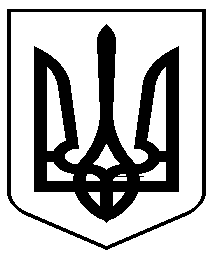 